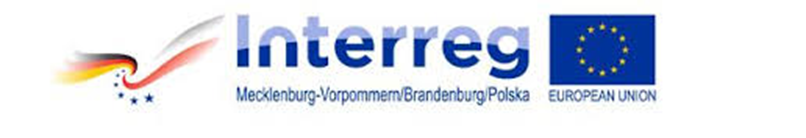 Projekt dofinansowany przez Unię Europejską ze środków Europejskiego Funduszu Rozwoju Regionalnego oraz budżetu państwa (Fundusz Małych Projektów w ramach Programu Współpracy Interreg VA Meklemburgia – Pomorze Przednie/Brandenburgia/Polska w Euroregionie Pomerania.Formularz Oferty:W odpowiedzi na zapytanie ofertowe nr 25/I/2019 z dnia 24.09.2019 r.Dotyczące: przygotowanie projektu i zakupu 4 szt. windreów  na potrzeby organizacji imprezy pod nazwą: „III Świnoujski Bieg Wyspiarza” - Projekt dofinansowany przez Unię Europejską ze środków Europejskiego Funduszu Rozwoju Regionalnego oraz budżetu państwa (Fundusz Małych Projektów w ramach Programu Współpracy Interreg VA Meklemburgia – Pomorze Przednie/Brandenburgia/Polska w Euroregionie Pomerania).Oferuję wykonanie przedmiotu zamówienia za cenę: …………………………………. netto…………………………………. podatek VAT………………………………….. brutto Oświadczam, że zapoznałem się z opisem przedmiotu zamówienia i nie wnoszę do niego zastrzeżeń oraz wyrażam zgodę na warunki płatności określone w zapytaniu ofertowym.Nazwa Wykonawcy:…………………………………………………………...........................Adres: ……………………………………………………….....................................................Tel. / email: …………………………………………………………………….........................NIP:…………………………........ REGON:…………………………………………………..Nr rachunku bankowego: ……………………………………………………………………....Termin realizacji zamówienia: ………………………………………………………………....Okres gwarancji (jeśli dotyczy): …………………………………………………………….....Potwierdzam termin realizacji zamówienia do dnia: ……………………..................................Wykonawca wyraża zgodę na przetwarzanie danych osobowych zawartych w Ofercie dla potrzeb niezbędnych do realizacji wyboru Wykonawcy zgodnie z Ustawą z dn. 29 stycznia 1997 r. o ochronie danych osobowych (Dz.U. z 2002 r. Nr 101, poz. 926 z późn. zm.)Miejscowość: ……………………......                              dnia …………………………….......Podpis wykonawcy/osoby upoważnionej                          ……………………………………...                                    Pieczątka wykonawcy                     ………………….............................